RAK MEDICAL AND HEALTH SCIENCES UNIVERSITYWorkflow for Research and Ethics Committee submissionAll the research proposals (students or faculty proposals) have tobe submitted through proper channel (Chairperson/ Dean) to RAKMHSU-REC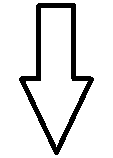 Review Process/ Proposals will be updated as per recommendations of the reviewersApproval letter from RAKMHSU REC, with identification of the proposals that require additional approval from the RAK RECSubmission of the proposal to respective college coordinators/ RAK REC Coordinator at RAKCOMS.Submission of the proposal to RAK REC (Email:rak.rec@moh.gov.ae)The RAK REC coordinator will help the investigators in sending/ receiving comments/decision of the RAK REC 